ERASMUS+ STUDENT MOBILITY STUDENT INFORMATION FORM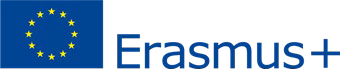 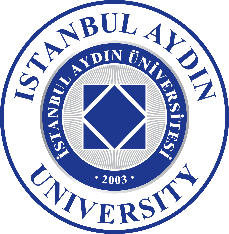 Please return this completed form, together with:1. Duration Form (Arrival Section)to Istanbul Aydın University`s Erasmus+ Office via email at: erasmus@aydin.edu.trAll fields must be completed on the computerNAME & SURNAMEHOST COUNTRYHOST INSTITUTIONDEPARTMENTRESIDENCE (FLAT or DORMITORY)ADDRESSMOBILE NUMBER ABROAD